Dr. Feldman Zsolt államtitkárMezőgazdaságért Felelős ÁllamtitkárságAgrárminisztériumTisztelt Államtitkár Úr!Az Országos Környezetvédelmi Tanács legutóbbi, január 9.-i, plenáris ülésén a Miniszter úr – úgyis, mint a Tanács Társelnöke – tartott előadást, hangsúllyal a környezet- és természetvédelem területén az elmúlt évben elért eredményekről és a következő időszak jogszabályozási, valamint programalkotó feladatairól, összefüggésben az Európai Green Deal megállapodás iránymutatással is. Az OKT ennek megfelelően tervezi a következő hónapok megvitatandó témáit.A Parlament Fenntartható Fejlődés Bizottság 2019. December 6.-i ülésén, az NFFT állandó meghívottjaként, módom volt az Ön előadását meghallgatni az agrárgazdaság kihívásai és fejlesztési stratégiái az éghajlatváltozás- és a biodiverzitás válság körülményei között. Kérem Államtitkár Urat, hogy az Országos Környezetvédelmi Tanács – valamelyik közeljövő ülésén – részt venni és a Tanács számára hasonló témájú előadást tartani szíveskedjék, az előadásban a kemikáliák használatának, valamint a GMO mentesség és a „génszerkesztés” szabályozására is kitérni, tehát a környezet- és természetvédelem ügyeihez kapcsolódó kérdések megkonzultálásának lehetőségét biztosítani.A Tanács plenáris üléseit – rend szerint – minden hónap első, vagy második, néha a harmadik csütörtökén tartja, délelőtt 10 órától; legközelebb tehát 2020. Február 6.-án / vagy 13.-án / vagy 20.-án. Tisztelt Államtitkár Úr, köszönettel várom kérésünkre,- javaslatunkra az Ön válaszát.2020.  Január 15.-éna  Testület nevében és megbízásából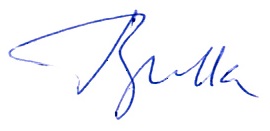     Dr. Bulla Miklós